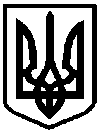 У К Р А Ї Н АФОНТАНСЬКА СІЛЬСЬКА РАДАОДЕСЬКОГО РАЙОНУ ОДЕСЬКОЇ ОБЛАСТІРІШЕННЯТридцять восьмої сесії Фонтанської сільської ради VIII скликанняс.Фонтанка№ 1436- VIII                                                                          15 травня 2023 рокуПро внесення змін до рішення сесіїФонтанської сільської ради № 1089 – VIII від 28.12.2022 року«Про затвердження фінансового плану комунального підприємства«Надія» Фонтанської сільської ради на 2023 рікЗ метою забезпечення роботи комунального підприємства «Надія» Фонтанської сільської ради Одеського району Одеської області, здійснення функції контролю за фінансово - господарською діяльністю підприємства, підвищення ефективності роботи, керуючись ст. 26 Закону України «Про місцеве самоврядування в Україні», Фонтанська сільська рада Одеського району Одеської області, -                                           ВИРІШИЛА:1. Внести зміни на викласти в новій редакції  фінансовий план комунального підприємства «Надія» Фонтанської сільської ради на 2023 рік (Додаток 1).2. Відповідальність за виконання показників фінансового плану на 2023 рік покласти на директора КП «Надія» Фонтанської сільської ради Одеського району Одеської області Константинову С.В.3. Контроль за виконання даного рішення покласти на постійні комісії сільської ради з питань фінансів, бюджету, планування соціально-економічного розвитку, інвестицій, міжнародного співробітництва (голова Бабенко М.Д.)ВІЗИ: Начальник відділу загальної та організаційної роботи                                     Олександр ЩЕРБИЧНачальник юридичного відділу                           Володимир КРИВОШЕЄНКОЗаступник начальника управління фінансів– начальник бюджетного відділу                                                  Наталія СИВАК   Виконавець:Бухгалтер КП «Надія»                                                             Тетяна МОКРЕНКО